Iowa Department						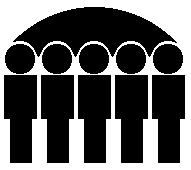 Of Human ServicesKevin W. Concannon, DirectorMonthly Public Assistance Statistical ReportFamily Investment Program	June 2006	             Jun 2006	    May 2006	Jun 2005	Regular FIP	Cases	16,404	16,497	17,278	Recipients	39,551	39,699	41,574	Children	27,050	27,126	28,264	Payments	$5,321,697	$5,359,965	$5,620,075	Avg. Cost/Family	$324.41	$324.91	$325.27	Avg. Cost/Recipient	$134.55	$135.02	$135.18	Two Parent FIP	Cases	1,414	1,478	1,656	Recipients	5,662	5,845	6,395	Children	2,835	2,971	3,185	Payments	$563,244	$588,041	$647,035	Avg. Cost/Family	$398.33	$397.86	$390.72	Avg. Cost/Recipient	$99.48	$100.61	$101.18	Total FIP	Cases	17,818	17,975	18,934	Recipients	45,213	45,544	47,969	Children	29,885	30,097	31,449	Payments	$5,884,941	$5,948,006	$6,267,110	Avg. Cost/Family	$330.28	$330.90	$331.00	Avg. Cost/Recipient	$130.16	$130.60	$130.65Child Support Payments	PA Recoveries	$3,446,243	$4,695,717	$3,435,087	Returned to Federal 	Government	$2,192,155	$2,986,945	$2,182,998	Credit to FIP Account	$1,254,088	$1,708,772	$1,252,089FIP Net Total	$4,630,853	$4,239,234	$5,015,021	    State Fiscal Year To Date Summary	  Current Year	           Last Year	FIP Payments	Regular FIP Total	$66,526,485	$70,342,225	Two Parent Total	$7,365,299	$8,614,038	Total	$73,891,784	$78,956,263	Child Support Payments	PA_Recoveries	$35,007,578	$35,911,408	Returned to Federal Government	$22,264,515	$22,847,238	Credit to FIP Account	$12,743,063	$13,064,170	FIP Net Total	$61,148,721	$65,892,093	Bureau of Research  Analysis                                                        Prepared by:  Jan Conrad (515) 281-3356	Division of Results Based Accountability                                                          Statistical Research AnalystMonthly Statistical Reporting by Countyfor Temporary Assistance to Needy Families (TANF)For June 2006	Family Investment Program (FIP)	FIP - Two Parent Families	Total FIP	Number	Number	Average 	Number	Number	Average 	Number	Number	Average 	 of 	 of 	      Monthly 	Grant 	 of 	 of 	    Monthly 	Grant 	 of 	 of 	    Monthly 	Grant   County	Cases	Persons	       Grants	per Case	Cases	Persons	    Grants	per Case	Cases	Persons	    Grants	per Case	Adair	25	51	$8,070	$322.80	1	5	$111	$111.00	26	56	$8,181	$314.65	Adams	16	47	$4,804	$300.25			$0		16	47	$4,804	$300.25	Allamakee	57	142	$17,268	$302.95	10	50	$4,301	$430.10	67	192	$21,569	$321.93	Appanoose	122	261	$36,329	$297.78	17	68	$6,732	$396.00	139	329	$43,061	$309.79	Audubon	27	73	$8,802	$326.00	5	21	$2,159	$431.80	32	94	$10,961	$342.53	Benton 	100	235	$30,424	$304.24	9	44	$3,663	$407.10	109	279	$34,087	$312.72	Black Hawk	1,192	2,786	$386,599	$324.32	87	326	$33,358	$383.42	1,279	3,112	$419,957	$328.35	Boone	100	244	$31,660	$316.60	9	33	$3,253	$361.44	109	277	$34,913	$320.30	Bremer	63	149	$20,019	$317.77	4	21	$2,254	$563.50	67	170	$22,273	$332.43	Buchanan	69	148	$20,725	$300.36	18	76	$6,940	$385.55	87	224	$27,665	$317.99	Buena Vista	81	214	$27,353	$337.69	3	22	$1,495	$498.33	84	236	$28,848	$343.43	Butler 	40	86	$11,819	$295.47	7	28	$2,706	$386.57	47	114	$14,525	$309.04	Calhoun	39	81	$11,146	$285.81	1	3	$71	$71.00	40	84	$11,217	$280.43	Carroll 	55	137	$18,368	$333.97	5	12	$2,067	$413.40	60	149	$20,435	$340.58	Cass	77	174	$24,322	$315.87	5	16	$1,916	$383.34	82	190	$26,238	$319.98	Cedar	35	93	$11,345	$324.16	4	12	$1,426	$356.50	39	105	$12,771	$327.46	Cerro Gordo 	230	552	$73,679	$320.34	24	89	$8,108	$337.85	254	641	$81,787	$322.00	Cherokee 	40	83	$12,689	$317.23	1	4	$495	$495.00	41	87	$13,184	$321.56	Chickasaw	48	107	$15,671	$326.47	9	31	$2,973	$330.33	57	138	$18,644	$327.09	Clarke 	36	75	$10,730	$298.05	1	3	$184	$184.00	37	78	$10,914	$294.97	Clay	85	213	$28,640	$336.94	5	20	$1,701	$340.20	90	233	$30,341	$337.12	Clayton	60	164	$20,457	$340.96	3	13	$1,367	$455.66	63	177	$21,824	$346.41	Clinton	440	1,104	$144,821	$329.14	58	240	$23,005	$396.64	498	1,344	$167,826	$337.00	Crawford 	138	323	$43,557	$315.63	3	8	$558	$186.00	141	331	$44,115	$312.87	Dallas	145	329	$44,988	$310.26	11	46	$3,910	$355.53	156	375	$48,898	$313.45	Davis	28	71	$9,203	$328.69	6	25	$2,733	$455.55	34	96	$11,936	$351.06	A-1   Attachment	Page 1 of 4Monthly Statistical Reporting by Countyfor Temporary Assistance to Needy Families (TANF)For June 2006	Family Investment Program (FIP)	FIP - Two Parent Families	Total FIP	Number	Number	Average 	Number	Number	Average 	Number	Number	Average 	 of 	 of 	      Monthly 	Grant 	 of 	 of 	   Monthly 	Grant 	 of 	 of 	     Monthly 	Grant   County     	Cases	Persons	      Grants	per Case	Cases	Persons	   Grants	per Case	Cases	Persons	    Grants	per Case 		Decatur 	38	94	$13,045	$343.30	6	16	$2,313	$385.50	44	110	$15,358	$349.05	Delaware	76	176	$22,615	$297.57	10	40	$4,185	$418.50	86	216	$26,800	$311.63	Des Moines 	355	860	$115,069	$324.14	41	148	$14,868	$362.63	396	1,008	$129,937	$328.12	Dickinson 	39	87	$12,457	$319.41	9	41	$3,767	$418.55	48	128	$16,224	$338.00	Dubuque	516	1,364	$174,557	$338.29	23	91	$8,947	$389.02	539	1,455	$183,504	$340.45	Emmett 	32	77	$11,239	$351.21	2	7	$580	$290.00	34	84	$11,819	$347.62	Fayette 	126	323	$43,235	$343.13	23	85	$9,180	$399.13	149	408	$52,415	$351.78	Floyd 	89	223	$29,241	$328.56	7	26	$3,027	$432.56	96	249	$32,268	$336.13	Franklin	45	107	$14,249	$316.64	3	8	$1,213	$404.33	48	115	$15,462	$322.13	Fremont	53	128	$16,518	$311.67	7	28	$2,367	$338.14	60	156	$18,885	$314.75	Greene	36	90	$12,092	$335.91	3	12	$1,223	$407.66	39	102	$13,315	$341.41	Grundy 	34	75	$11,222	$330.05	2	6	$729	$364.70	36	81	$11,951	$331.97	Guthrie	22	43	$6,815	$309.77	3	10	$1,347	$449.00	25	53	$8,162	$326.48	Hamilton	64	153	$20,607	$321.98	3	13	$1,531	$510.33	67	166	$22,138	$330.42	Hancock	29	62	$9,052	$312.16	2	11	$974	$487.00	31	73	$10,026	$323.42	Hardin	66	158	$20,253	$306.87	6	24	$2,163	$360.50	72	182	$22,416	$311.33	Harrison 	76	168	$21,965	$289.02	10	38	$4,570	$457.00	86	206	$26,535	$308.55	Henry	130	295	$38,662	$297.40	7	29	$2,725	$389.28	137	324	$41,387	$302.09	Howard	26	68	$8,745	$336.34	1	4	$495	$495.00	27	72	$9,240	$342.22	Humboldt	36	91	$12,451	$345.86	6	22	$1,943	$323.83	42	113	$14,394	$342.71	Ida	20	44	$6,322	$316.10		$0			20	44	$6,322	$316.10	Iowa	41	90	$12,460	$303.92	4	17	$1,953	$488.25	45	107	$14,413	$320.29	Jackson	99	239	$31,914	$322.36	13	50	$5,480	$421.53	112	289	$37,394	$333.88	Jasper	175	420	$54,410	$310.91	23	91	$10,264	$446.26	198	511	$64,674	$326.64	Jefferson 	133	328	$39,167	$294.49	12	47	$4,745	$395.41	145	375	$43,912	$302.84	Johnson	398	1,053	$136,533	$343.04	30	134	$13,042	$434.73	428	1,187	$149,575	$349.47	A-1   Attachment	Page 2 of 4Monthly Statistical Reporting by Countyfor Temporary Assistance to Needy Families (TANF)For June 2006	Family Investment Program (FIP)	FIP - Two Parent Families	Total FIP	Number	Number	Average 	Number	Number	Average 	Number	Number	Average 	 of 	 of 	      Monthly 	Grant 	 of 	 of 	   Monthly 	Grant 	 of 	 of 	    Monthly 	Grant   County	Cases	Persons	      Grants	per Case	Cases	Persons	   Grants	per Case	Cases	Persons	    Grants	per Case	Jones	58	142	$19,240	$331.73	10	41	$4,307	$430.70	68	183	$23,547	$346.28	Keokuk	65	163	$21,307	$327.80	7	30	$3,212	$458.86	72	193	$24,519	$340.54	Kossuth 	58	127	$17,961	$309.68	8	33	$2,518	$314.75	66	160	$20,479	$310.29	Lee	295	711	$97,576	$330.76	30	113	$11,409	$380.32	325	824	$108,985	$335.34	Linn	1,239	3,043	$414,968	$334.92	137	548	$58,243	$425.13	1,376	3,591	$473,211	$343.90	Louisa	91	199	$26,170	$287.58	6	28	$3,112	$518.66	97	227	$29,282	$301.88	Lucas	52	108	$14,906	$286.65	9	34	$3,189	$354.42	61	142	$18,095	$296.64	Lyon	26	70	$8,734	$335.92	3	10	$1,131	$377.00	29	80	$9,865	$340.17	Madison	50	118	$16,446	$328.93	1	4	$495	$495.00	51	122	$16,941	$332.18	Mahaska	205	489	$63,410	$309.32	21	74	$6,172	$293.90	226	563	$69,582	$307.88	Marion	129	303	$41,035	$318.10	13	52	$5,435	$418.07	142	355	$46,470	$327.25	Marshall	282	682	$90,915	$322.39	25	100	$9,750	$390.00	307	782	$100,665	$327.90	Mills 	66	169	$22,413	$339.60	5	21	$1,914	$382.80	71	190	$24,327	$342.63	Mitchell 	19	41	$5,944	$312.88	3	12	$815	$271.66	22	53	$6,759	$307.23	Monona	43	111	$15,394	$358.01	5	18	$1,615	$323.00	48	129	$17,009	$354.35	Monroe	36	91	$11,814	$328.16	4	23	$1,825	$456.25	40	114	$13,639	$340.98	Montgomery	77	171	$21,907	$284.50	11	37	$4,727	$429.72	88	208	$26,634	$302.66	Muscatine 	287	703	$94,967	$330.89	19	80	$8,737	$459.86	306	783	$103,704	$338.90	O'Brien 	58	141	$19,055	$328.53	6	22	$2,695	$449.16	64	163	$21,750	$339.84	Osceola	11	27	$3,627	$329.72			$0		11	27	$3,627	$329.73	Page 	100	254	$33,471	$334.71	9	32	$2,999	$333.22	109	286	$36,470	$334.59	Palo Alto	23	51	$7,092	$308.34	5	25	$1,390	$278.00	28	76	$8,482	$302.93	Plymouth	49	112	$15,788	$322.20	1	3	$140	$140.00	50	115	$15,928	$318.56	Pocahontas	28	59	$7,942	$283.64	7	36	$3,545	$506.42	35	95	$11,487	$328.20	Polk	2,275	5,457	$739,977	$325.26	112	495	$45,905	$409.87	2,387	5,952	$785,882	$329.23	Pottawattamie	792	1,815	$255,165	$322.17	67	266	$25,213	$376.31	859	2,081	$280,378	$326.40	A-1   Attachment	Page 3 of 4Monthly Statistical Reporting by Countyfor Temporary Assistance to Needy Families (TANF)For June 2006	Family Investment Program (FIP)	FIP - Two Parent Families	Total FIP	Number	Number	Average 	Number	Number	Average 	Number	Number	Average 	 of 	 of 	         Monthly 	Grant 	 of 	 of 	    Monthly 	Grant 	 of 	 of 	        Monthly 	Grant     County	Cases	Persons	    Grants	per Case	Cases	Persons	   Grants	per Case	Cases	Persons	     Grants	per Case                 	Poweshiek	64	168	$21,932	$342.68	7	30	$1,838	$262.57	71	198	$23,770	$334.79	Ringgold	19	46	$6,840	$360.00	2	9	$921	$460.50	21	55	$7,761	$369.57	Sac	15	35	$4,546	$303.10	2	7	$583	$291.50	17	42	$5,129	$301.71	Scott	1,318	3,255	$433,238	$328.70	77	328	$34,492	$447.94	1,395	3,583	$467,730	$335.29	Shelby	25	60	$8,328	$333.14	9	34	$2,554	$283.77	34	94	$10,882	$320.06	Sioux 	47	103	$13,628	$289.97	1	3	$426	$426.00	48	106	$14,054	$292.79	Story	221	531	$73,798	$333.93	29	106	$10,305	$355.34	250	637	$84,103	$336.41	Tama	70	171	$23,031	$329.01	7	25	$3,025	$432.14	77	196	$26,056	$338.39	Taylor	19	34	$5,442	$286.42			$0		19	34	$5,442	$286.42	Union 	69	173	$23,112	$334.96	10	35	$3,471	$347.10	79	208	$26,583	$336.49	Van Buren	43	93	$13,886	$322.93	9	36	$2,922	$324.66	52	129	$16,808	$323.23	Wapello 	470	1,106	$149,655	$318.41	47	175	$19,508	$415.07	517	1,281	$169,163	$327.20	Warren	163	365	$48,512	$297.62	10	49	$4,486	$448.60	173	414	$52,998	$306.35	Washington	85	184	$24,081	$283.31	8	32	$3,181	$397.62	93	216	$27,262	$293.14	Wayne	35	81	$11,285	$322.45	1	4	$361	$361.00	36	85	$11,646	$323.50	Webster 	309	764	$98,773	$319.65	26	115	$10,959	$421.50	335	879	$109,732	$327.56	Winnebago 	50	122	$16,154	$323.09	5	21	$1,923	$384.60	55	143	$18,077	$328.67	Winneshiek 	44	111	$13,063	$296.89	1	5	$412	$412.00	45	116	$13,475	$299.44	Woodbury	723	1,787	$243,795	$337.20	67	264	$27,338	$408.03	790	2,051	$271,133	$343.21	Worth 	19	41	$5,891	$310.05	1	4	$495	$495.00	20	45	$6,386	$319.30	Wright 	80	206	$27,062	$338.28	9	29	$2,424	$269.33	89	235	$29,486	$331.30	State Total	16,404	39,551	$5,321,697	$324.41	1,414	5,662	$563,244	$398.33	17,818	45,213	$5,884,941	$330.28	A-1   Attachment	Page 4 of 4